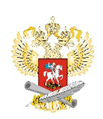 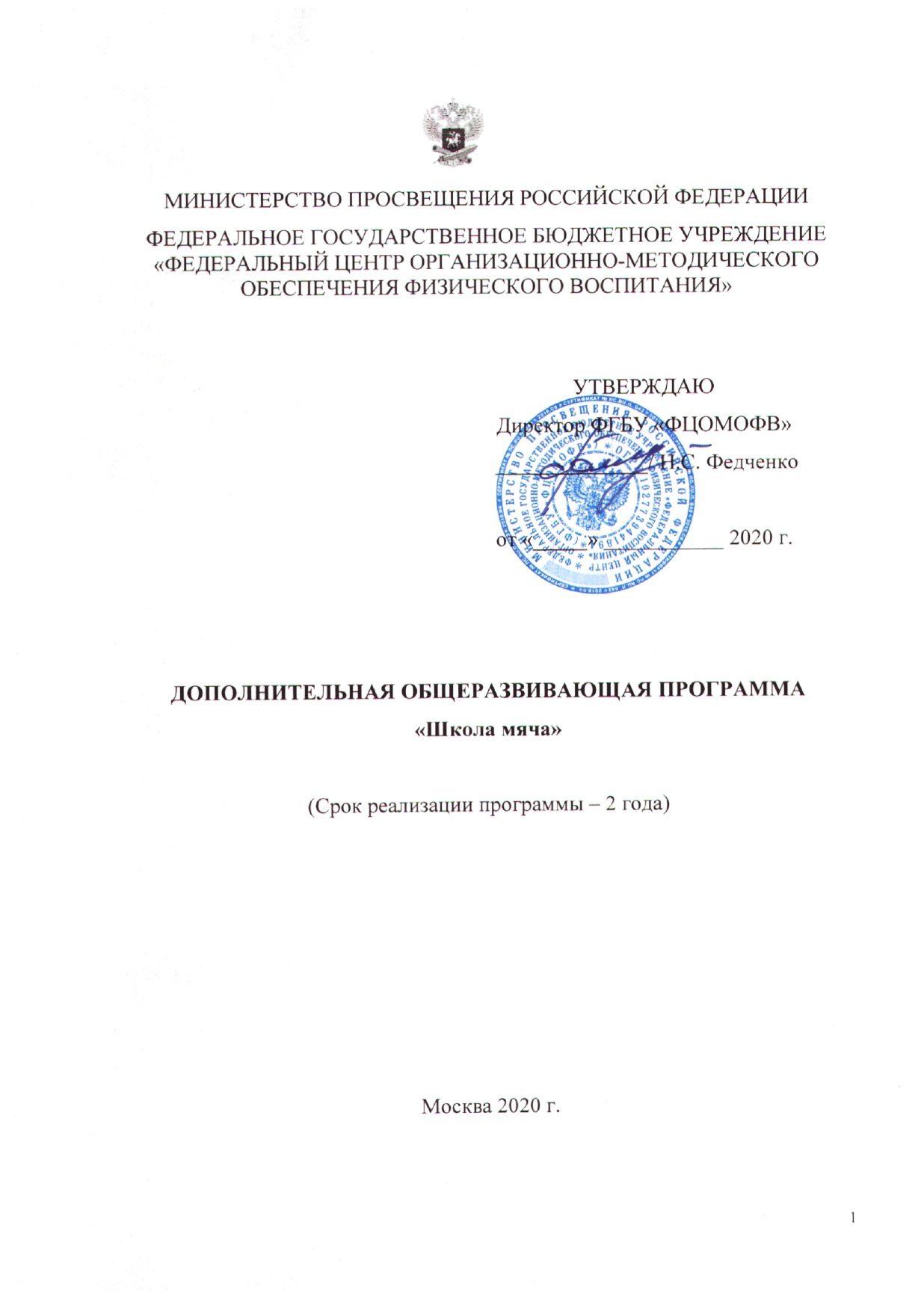 МИНИСТЕРСТВО ПРОСВЕЩЕНИЯ РОССИЙСКОЙ ФЕДЕРАЦИИФЕДЕРАЛЬНОЕ ГОСУДАРСТВЕННОЕ БЮДЖЕТНОЕ УЧРЕЖДЕНИЕ «ФЕДЕРАЛЬНЫЙ ЦЕНТР ОРГАНИЗАЦИОННО-МЕТОДИЧЕСКОГО ОБЕСПЕЧЕНИЯ ФИЗИЧЕСКОГО ВОСПИТАНИЯ»ДОПОЛНИТЕЛЬНАЯ ОБЩЕРАЗВИВАЮЩАЯ ПРОГРАММА «Школа мяча»(Срок реализации программы – 2 года)Москва 2020 г.Дополнительная образовательная программа «Школа мяча» составлена в соответствии с приказом №196 от 9 ноября 2018 года «Об утверждении Порядка организации и осуществления образовательной деятельности по дополнительным общеобразовательным программам» Министерства просвещения Российской Федерации и методических рекомендаций по проектированию дополнительных общеразвивающих программ, включая разноуровневые программы от 18.11.2015 года № 09-3242 Министерства образования и науки  Российской Федерации. Программа предназначена для образовательных организаций, реализующих программы дошкольного и начального общего образования в рамках дополнительного образования и внеурочной деятельности, в организациях дополнительного образования детей как средство воспитания и обучения, способствующее раннему самоопределению ребенка в направлении, физическая культура и спорт.Использовался многолетний опыт работы многих региональных образовательных организаций Тюменской, Ульяновской, Ярославской и Тверской областей, реализующих программы дополнительного образования по спортивным играм с мячом.Программа прошла экспертно-методический совет ФГБУ «ФЦОМОФВ» Министерства просвещения Российской Федерации, рекомендована для использования в общеобразовательных организациях для реализации во внеурочной деятельности и в системе дополнительного образования детей (протокол №____ от «___»________2020 г.)Раздел 1. ПОЯСНИТЕЛЬНАЯ ЗАПИСКАДополнительная общеразвивающая программа «Школа мяча» (далее-программа) имеет физкультурно-спортивную направленность. Старший дошкольный и младший школьный возраст детей наиболее благоприятен для формирования раннего самоопределения в направлении физическая культура и спорт. В 6-9 лет происходит интенсивное развитие двигательных функций, которые обеспечивают быстроту движений скорость, частоту и время реакций. Дети хорошо адаптируются к скоростным нагрузкам. Наиболее эффективными средствами воспитания физических качеств и координационных способностей являются игровые упражнения с мячом. Дети легко поддаются воздействию педагогического процесса, направленного на развитие координационных способностей, которые сохраняются в течение длительного срока. От начального периода обучения основам игр с мячом во многом зависят будущие спортивные результаты.Координационные способности человека выполняют в управлении его движениями важную функцию, а именно согласование, упорядочение разнообразных двигательных движений в единое целое, что является необходимым условием для успешного обучения физическим упражнениям и вариативности процессов управления движениями, и как следствие увеличение двигательного опыта. Сформированные координационные способности – необходимое условие подготовки дошкольников и младших школьников к занятиям спортом, к жизни, труду, в дальнейшем службе в армии. Они обеспечивают экономное расходование энергетических ресурсов, так как точно дозированное во времени, пространстве и по степени наполнения мышечное усилие и оптимальное использование соответствующих фаз расслабления ведут к рациональному расходованию сил. Разнообразные варианты упражнений с мячами необходимые для развития координационных способностей – гарантия того, что можно избежать монотонности и однообразия в занятиях, обеспечить положительные эмоции от участия в спортивной деятельности.Игры и действия с мячами различного веса и объема развивают крупные и мелкие мышцы, увеличивают подвижность в суставах пальцев кисти, что способствует развитию моторики рук, которая имеет особое значение для развитий функций мозга ребенка, развитие речи и интеллекта, развивают выразительность движения, пространственную ориентировку.Подвижные игры с мячом коллективного характера создают благоприятные условия для воспитания положительных нравственно-волевых качеств и, конечно, коммуникативный навык. Отбивание мяча, повышает настроение, снимает усталость, снимает агрессию, помогает избавиться от мышечных напряжений, вызывает удовольствие. Неоспорима и оздоровительная роль игры с мячом. Развивая мышечную силу в процессе игр с мячом у детей, усиливается кровообращение, улучшается работа важнейших органов растущего детского организма – легких, сердца, улучшают обмен веществ. Так же игры и упражнения с мячом, являются средством коррекции различных нарушений осанки и плоскостопия. Упражнение на фитболах оказывают профилактическое действие при ранних проявлениях нарушения осанки.Игровые упражнения с мячом являются средством, гармонически развивающего ребенка, дающим значительный образовательный и воспитательный эффект. Во многих общеобразовательных организациях созданы все условия для занятий с использованием элементов спортивных игр на формирование у детей устойчивого интереса к занятиям физической культуры.  1.1. Цель программы: формировать условия успешной физкультурно-спортивной ориентации детей для определения индивидуального оптимального пути физического развития. 1.2. Задачи программы:обучающие:- формировать базовые знаний в области физической культуры и спорта: термины, определения и понятия;- формировать элементарные знания в области гигиены человека во время занятий физической культурой и спортом;- обучить техническим навыкам владения мячом на основе спортивных игр и подвижных игр; - освоить правила простых подвижных игр с мячами;-сформировать навыки организации подвижных игр с мячом со сверстниками;-обучить правилам безопасного поведения во время самостоятельных и учебных занятий подвижными играми с мячами.развивающие: - способствовать развитию точности и координации движений, быстроты реакций, силы, глазомера, согласованности движений;- способствовать развитию физических качеств;- укрепить здоровье, через привитие привычки выполнять утреннюю гигиеническую гимнастику с различными мячами;- расширить двигательные возможности обучающихся;- формировать универсальные двигательные действия в процессе обучения;- формировать навыки прокатывания, передачи, ловли, отбивания мяч о пол, о стену, бросков мяча в корзину, закатывания мяча в ворота, умение применять их в игровой ситуации;- формировать навыки передавать, ловить и бросать мяч, сочетать эти действия между собой, а также с другими действиями с мячом и без мяча;- развивать устойчивую мотивацию к регулярным занятиям физической культурой и спортом.воспитательные: - воспитывать организаторские навыки и умения действовать в коллективе;- воспитать чувство ответственности, дисциплинированности;- воспитывать потребность к ведению здорового образа жизни;- заинтересовать обучающихся упражнениями и игрой с мячом;- воспитывать трудолюбие и взаимопомощь, толерантность и уважение к партнёрам и соперникам во время игр; - воспитывать умения подчинять собственные желания интересам коллектива, добиваться положительного результата в совместной деятельности.	1.3. Адресат программыПрограмма рассчитана для мальчиков и девочек старшего дошкольного и младшего школьного возраста от 6 до 9 лет, не имеющих медицинских противопоказаний к занятиям физической культурой.  Зачисление на обучение по общеразвивающей программе дополнительного образования «Школа мяча» осуществляется по личному желанию ребенка и заявлению родителя (законного представителя или лица его замещающего). Зачисление на обучение не предусматривает сдачу контрольно-тестовых упражнений по общей физической подготовке. 1.4. Формы и режим занятийПрограммой предусмотрены основные формы занятий – очная, групповая с организацией индивидуальных форм работы внутри группы, в парах, тройках, командах, подгруппах. Работа по программе предполагает проведение подвижных игр, спортивных конкурсов, эстафет.При реализации программы используются следующие формы организации занятий:- теоретические занятия,- учебные и тренировочные занятия;- эстафеты;- соревнования;- открытые занятия; - подвижные игры;- спортивные игры по упрощенным правилам;- дидактические материалы.Теоретические занятия проводятся в форме: бесед, просмотра и обсуждения видеоматериалов.Практические занятия– учебные и тренировочные занятия проходят по традиционной схеме:- подготовительная часть – разминка (выполняются общеразвивающие упражнения без мяча и с мячом);  - основная часть – выполняются упражнения с мячами, проводится обучение различным техническим приемам владения мячом (проводится прием контрольных упражнений). - заключительная часть – упражнения на расслабления мышц, подведение итогов.Максимальная наполняемость учебной группы до 20 человек, минимальная – 12 человек.  Группы могут быть созданы с учетом гендерной принадлежности обучающихся, могут быть   смешанные. Разница в возрасте обучающихся в группе не должна превышать 1 год.	Режим: занятия проводятся по расписанию образовательной организации, в которой реализуется данная программа. Количество занятий 2 раза в неделю по 1 академическому часу. Содержание программы обучения свободно варьируются в рамках возрастной категорий и физической подготовленности обучающихся.	Режим занятий устанавливается в начале учебного года (сентябрь текущего года) по возможности до конца учебного года не меняется.Количество учебных недель устанавливается распорядительным актом по образовательной организации. Программой регламентировано 36 учебных недель в первый год обучения и 39 недель во второй год обучения. 	Срок реализации программы: 2 года, 72 часа в первый год, 78 часов во второй год обучения. Общий объем 150 часов. При условии обучения второго года в объеме 36 рабочих недель – предполагается годовая нагрузка 72 часа. Следовательно, общий объем учебных часов составит 144 часа. Сокращение часов происходит за счет сокращения часов в каждом виде/ разделе подготовки на 1 час.1.5. Планируемые результаты Планируемые результаты освоения программы включают увеличение двигательно-познавательной активности обучающихся, овладение новыми разнообразными упражнениями. Развития и совершенствования координационных способностей и игровой ловкости у младших школьников, пополнения запаса знаний об окружающем мире, развитие смекалки, ловкости, сноровки, ценных морально-волевых качеств, способствующих гармоничному развитию обучающегося. Совершенствовать у обучающихся умение работы с мячом: поймать, удержать, а также рассчитать направление, силу броска, формируя соразмерность движений, хорошую пространственную ориентировку. На базе уже имеющихся движений улучшить навыки владения мячом с целью формирования достаточно сложных действий с мячом. Повышение функциональных возможностей организма, его сопротивляемость к заболеваниям; воспитание силы воли, умения преодолевать усталость, стремление к победе.По окончании обучения обучающиеся будут:знать:- истоки зарождения и современное становление спортивных игр с мячом (волейбол, футбол, баскетбол, гандбол др);- правила составления комплексов утренней гигиенической гимнастики с различными мячами;- знать определения, понимать и пользоваться базовыми терминами различных подвижных и спортивных игр с мячами; - правила составления комплексов упражнений для разминки; - базовые упражнения, направленные на развитие физических качеств;- основы здорового образа жизни, личной гигиены при занятиях физической культурой и спортом, основы строения организма человека;- причины травматизма и правила безопасного поведения во время занятий с мячами;- иметь понятия о спортивной одежде, спортивном инвентаре и снарядах;- упрощенные правила спортивных игр с мячами;- правила проведения подвижных игр с мячами;уметь:- организовать самостоятельные занятия с мячом, а также с группой товарищей;- уметь объяснить правила разученных подвижных игр;- играть в подвижные игры, соблюдая правила игры; - организовывать и проводить спортивные эстафеты с мячами в классе, во дворе, в оздоровительном лагере и др.;- выполнять требования по общей физической подготовке в соответствии с возрастом;-  владеть знаниями выбора мяча для конкретной игры или упражнения;- владеть навыками базовых элементов и приемов спортивных игр с мячом;- составлять и выполнять различные комплексы упражнений с мячом;- вести здоровый образ жизни.1.6. Формы аттестации и оценочные материалыКомплексный контроль за уровнем подготовленности обучающихся играет большую роль в работе педагога дополнительного образования. При этом выявляется полнота и глубина сведений по теоретической подготовке, двигательных действий в объеме изучаемых требований, уровень развития физических и технических способностей, результат улучшения личных показателей. Теоретическая подготовка проверяется в ходе занятия или соревновательной деятельности применительно изучаемого практического материала в форме беседы, блиц опроса. Управление учебной деятельности охватывает три стадии:сбор информации;анализ накопленной информации;планирование учебной деятельности.На каждом этапе подготовки в рамках годичного цикла периодически необходимо:собирать и анализировать информацию о физическом состоянии каждого обучающегося, психологическом состоянии, о тренировочных нагрузках и т. п.;сопоставлять информацию о применяемых тренировочных нагрузках с результатами, показанными обучающимися в тестировании общей физической подготовки.В процессе такого сопоставления определяется, какая тренировочная нагрузка оказала наибольшее влияние на совершенствование того или иного физического качества обучающегося, достаточным ли оказался объем того или иного вида нагрузки, насколько оптимально соотношение объема и направленности разных видов нагрузки и т.п.Точность ответа на поставленные вопросы будет зависеть от классификации и способов измерения тренировочных нагрузок, применяемых в образовательной деятельности обучающихся.Если выбраны не информативные характеристики, объективно оценить тренировочную нагрузку не удастся. В этом случае нельзя эффективно управлять учебной деятельностью.Оценка двигательных умений и навыков будет объективной при соблюдении следующих правил:- проверяются и оцениваются результаты усвоения материала на учебных занятиях;- объем проверяемых знаний, умений и навыков определяется в полном содержании учебной программы для данного года обучения;- выявление уровня освоения обучающимся, упражнений по общефизической подготовки.Формой контроля является мониторинг по общей физической, подготовке. Инструментарием мониторинга являются контрольно-тестовые упражнения, выбранные с учетом возрастной категории обучающихся, разработаны с учетом нормативов испытаний (тестов) Всероссийского физкультурно-спортивного комплекса «Готов к труду и обороне» (ГТО), 1 ступень (возрастная группа от 6-7 лет) - промежуточная аттестация, и 2 ступень (возрастная группа от 8-9 лет) - итоговая аттестация. Все испытания проводятся в соответствии с требованиями выполнения комплекса ВФСК «ГТО».Мониторинг проводится дважды в год в конце первого полугодия - промежуточный контроль и в конце учебного года - диагностика уровня подготовленности. В конце второго года обучения – итоговая аттестация за весь период обучения. Результаты мониторинга заносятся в протокол и обрабатываются в электронном виде. 1.7. Критерии оценки уровня физической подготовленности обучающихся по программе «Школа мяча»Шкала оценки уровня физической подготовленности Определение уровня сформированности навыков владения мячом- ведение мяча правой, левой рукой на месте;- ведение мяча правой, левой рукой в движении вперед;- броски мяча снизу вверх в баскетбольную корзину;- перебрасывание мяча через волейбольную сетку с расстояния 4 метров одной рукой;-ловля мяча двумя руками, летящего через сетку;- передачи мяча сверху двумя руками в мишень;- передачи мяча снизу двумя руками в стенку, в мишень;- ведение мяча (футбольного) правой-левой ногой в ходьбе; - остановка катящегося мяча навстречу подошвой сверху; - передачи мяча (футбольного) низом на расстояние 4-6 м; - удары по мячу в створ мини-ворот с расстояния 3 метров (девочки), 4 метров (мальчики). Критерии определение уровня сформированности двигательного навыка: низкий – выполнено с тремя и более существенными нарушениями (неточностями исполнения, низкая скорость, амплитуда движения маленькая) искажение техники исполнения элемента;средний -выполнено с незначительными искажениями, навык неустойчивый (низкая амплитуда, минимум повторений);высокий – движение выполнено без искажений, точно, технично, навык устойчив, стабилен.Итоговая аттестация (итоговый мониторинг) обучающихся по программе «Школа мяча» проводится с целью определения соответствие результатов освоения программы заявленным задачам и планируемым результатам. По итогам аттестации обучающиеся получают соответствующий документ об окончании обучения, утвержденный образовательной организацией.Раздел 2. СОДЕРЖАНИЕ ПРОГРАММЫУчебно-тематический план на 144 часа (36 рабочих недель в год)2.1. Содержание программного материала.1. Вводное занятие.Теоретическая часть. Знакомство с группой. Ознакомление обучающихся с целями и задачами программы по годам обучения. Инструктаж по технике безопасности во время занятий физической культурой, подвижными играми. Режим дня юного спортсмена. Спортивная форма для занятий. Практическая часть. Ознакомление с местами проведения занятий. Подвижные игры на внимание, «Кривое зеркало», «Салки».2. Теоретическая подготовка (реализуется в рамках практических занятий).Теоретическая часть. Правила поведения в спортивном зале, на спортивной площадке. Гигиенические знания и навыки.  Правила закаливание. Режим дня и питание спортсмена. Краткие сведения о строении и функциях организма человека. Влияние занятий физическими упражнениями на организм. Игры с мячами. История мяча.  Игры народов России. Правила подвижных игр.  Оздоровительная роль занятий физической культурой и спортом. Особенности выбора и подготовки мест для игр с мячом.3. Общая физическая подготовкаТеоретическая часть. Понятия общая физическая подготовка.   Классификация упражнений по общей физической подготовке. Влияние физических упражнений на развитие двигательных способностей. Практическая часть. Строевые упражнения. Упражнения на месте – повороты, перестроения. В движении - перемена направления движения строя, переход с шага на бег и с бега на шаг. Изменение скорости движения. Повороты в движении. Выполнение общеразвивающих упражнений без предметов: Упражнения для и рук плечевого пояса. Сгибания и разгибания, вращения, отведения и приведения, рывки. Упражнения выполняются на месте и в движении. Круговые движения руками с большой амплитудой и разной скоростью.Упражнения для мышц шеи: наклоны, вращения и повороты головы в различных направлениях. Упражнения для туловища. Упражнения на формирование правильной осанки. В различных положениях - наклоны, повороты, вращения туловища. Круговые движения туловища с различным положением рук (на поясе, за головой, вверху). В положении лежа – поднимание и опускание ног, круговые движения одной и обеими ногами, поднимание и опускание туловища. Упражнение для ног: различные маховые движения ногами, приседание на обеих и на одной ноге, выпады, выпады с дополнительными пружинящими движениями. Поднимание и вращение ног в положении лёжа на спине; приседания с различными положениями рук; выпады вперёд, в стороны с наклонами туловища и движениями рук; переход из упора присев в упор лёжа и снова в упор присев.Упражнения с сопротивлением. Упражнения в парах – повороты и наклоны туловища, сгибание и разгибание рук, приседание с партнёром, переноска партнёра на спине и на плечах, игры с элементами сопротивления.Общеразвивающие упражнения с предметами. Упражнения с гантелями (200гр): сгибание и разгибание рук, повороты и наклоны туловища, поднимание на носки, приседание. Упражнения с короткой и длинной скакалкой: комплексы ОРУ с скакалкой, прыжки на одной и обеих ногах с вращением скакалки вперёд, назад; прыжки с поворотами, прыжки в полуприседе и в приседе. Упражнения с мячом: ОРУ с баскетбольным, волейбольным футбольным мячами; ОРУ на фитболах; ОРУ с теннисными мячами.Комплексы упражнений с мед.болом весом 1 кг.Выполнение легкоатлетических упражнений.Ходьба и ее разновидности в различном темпе, с различной шириной шага; бег и его разновидности, с изменением частоты шагов, ширины шагов, темпа и дистанции, с изменением направления движения; с заданием педагога; с ускорением, с переходом на ходьбу; бег с высокого старта с ускорением до 30 м, челночный бег 3х10 м.; прыжки и их разновидности, с одной на две, с двух на две на месте и с продвижением, в стороны, широкими шагами, тройные, пятерные, через скакалку, через скамейку с подтягиванием колен к груди; выпрыгивание из приседа вверх, с доставанием предмета. Выполнение акробатических упражнений.Перекаты вперед и назад в положение лежа, прогнувшись, перекаты в группировке с последующей опорой руками за головой; стойка на лопатках; из упора лежа на гимнастической скамейке сгибание и разгибание рук в упоре лежа. Кувырки вперед в группировке из упора присев, основной стойки. Соединение нескольких кувырков подряд. Кувырок назад, несколько кувырков назад слитно.Подвижные игры и эстафеты. Игры с мячом, бегом, прыжками, метанием, сопротивлением, на внимание, координацию. Эстафеты встречные и круговые с преодолением полосы препятствий, переноской, расстановкой и собиранием предметов, переноской груза, метание в цель. Бросками и ловлей мяча, прыжками и бегом в различных сочетаниях перечисленных элементов. 4. Специальная физическая подготовкаТеоретическая часть. Влияние СФП игровых видов спорта на развитие двигательных способностей. Основные средства специальной физической подготовки - физические качества: сила, быстрота, ловкость, выносливость, гибкость. Значение специальных физических качеств в формировании двигательных навыков и умений. Практическая часть. Упражнения для развития быстроты. Бег скрестными шагами; со сменой направлений по зрительному  и звуковому сигналам; спиной вперед; приставными шагами; с поворотами направо и налево; зигзагообразный,  с об беганием предметов; скоростной на 3, 6, 8,10, 20, 30, 60 м.; по сигналу ускорения на 10 – 15 м из различных исходных положений: стоя лицом, боком и спиной к стартовой линии, из приседа, седа. Упражнения для развития силы ног, прыгучести и прыжковой ловкости.Приседание на одной ноге «пистолетом» с последующим подскоком вверх; «танец» в присядку с выбрасыванием ног вперёд; выпрыгивание вверх из глубокого приседа (можно с отягощением); прыжки вперед с зажатым в ступнях набивным мячом; отбивание набивного мяча ступнёй;  легкоатлетические прыжки в высоту, в длину, прыжки с места и разбега; прыжки на гимнастическую скамейку и через неё; прыжки вверх с касанием высоко подвешенного предмета; прыжки в сторону, в длину-вверх, вперед с имитацией движений различных ударов; «вратарские упражнения»: ловля мяча в прыжках; прыжки с высоким подниманием колен («кенгуру»); многоскоки (на одной ноге, с ноги на ногу); прыжок ноги вперед в стороны. Упражнения для развития силы и подвижности кисти и пальцев.Для развития этих мышц: вращательные движения по вертикальной и горизонтальной "восьмерке" кистью (или только предплечьем или кистью и предплечьем одновременно) с утяжеленной ракеткой или тяжелой палкой; метание на дальность набивного мяча (0,5-2 кг) с имитацией ударов справа и слева в различных точках; имитация различных ударов утяжеленной ракеткой или тяжелой палкой; круговые движения кистью (предплечьем с гантелей); сжимание теннисного мяча или эспандера для укрепления мышц кисти и пальцев, метание набивного мяча из-за головы с активным участием ног (упражнение, имитирующее удар над головой); броски партнёру набивного мяча до 1 кг из-за головы (кроме дошкольников), от плеча, сбоку, через голову хватом сзади, от колен и т. д.; упражнения с резиной, эспандером на растягивание мышц спины и груди; упражнения на гимнастических снарядах для преодоления собственного веса: отжимание, подтягивание.Упражнения на скоростную выносливость.Комплекс специальных упражнений, в который следует включать различные виды прыжков и бега: бег (1 км) с чередованием ускорений; бег со сменой направлений; бег с чередующимися прыжками в стороны, назад, вверх; бег со сменой темпа; упражнения со скакалкой; ускорения 5Х10 м. Кросс по пересеченной местности, по утоптанному снегу, по песку от 500 до 2000 м.Упражнения для развития гибкости. Наклоны, вращения, махи, выполняемые с наибольшей амплитудой. Упражнения на растягивание: наклоны вперед, касаясь ладонями пола; наклоны в стороны, назад с доставанием руками пяток ног. Все виды наклонов можно выполнять с отягощением и при активной помощи партнера; "мост"; вращение туловища, руки вверху в замке; выпады; махи ногами (вперед-назад, вправо-влево); «шпагат»; выкруты с палкой; упражнения с гантелями. 5. Базовая упражнения с мячом.            ФутболТеоретическая часть. История возникновения футбола. Первые мячи в игре в футбол. Базовые правила игры в футбол. Обустройство места для игры в футбол. Базовые технические элементы игры в футбол: ведение, передачи, остановки мяча, удары, вбрасывание. Правила безопасного поведения во время занятий футболом. Жесты судьи. Практическая часть.            Катание мяча внутренней и внешней частью подъёма, внутренней стороной стопы, остановка мяча подошвой- внутренней стороной стопы; ведение мяча внутренней и внешней частью подъёма, внутренней стороной стопы; отбор мяча – перехватом, выбиванием мяча. Выполнение ударов по мячу правой и левой ногой. Выполнение ударов после остановки, ведения, посылая мяч низом на короткое и среднее расстояние. Ведение мяча «елочкой».  Жонглирование одной ногой, поочередно правой-левой.Подвижные игры и эстафеты с элементами футбола. Игра в футбол по упрощенным правилам.            ВолейболТеоретическая часть: история возникновения волейбола. Первые правила и условия игры волейбол. Базовые правила игры в волейбол. Терминология. Обустройство места для игры в волейбол. Базовые технические элементы игры в волейбол: передача сверху, передача снизу, подача мяча, прием, нападающий удар, блок. Правила безопасного поведения во время занятий волейболом. Жесты судьи.Практическая часть.Броски и ловля мяча над собой стоя на месте, в движении. Передача мяча сверху двумя руками над собой с собственного подбрасывания; с набрасывания партнера; передачи в парах; передачи в стенку; передачи через сетку. Броски мяча через сетку; отбивание мяча кулаком через сетку в непосредственной близости от нее; с собственного подбрасывания; подброшенного партнером - с места. Передача и прием мяча снизу над собой на месте, с собственного набрасывания, с набрасывания партнёра, у стенки. Броски мяча одной рукой на дальность, через сетку, в указанную зону, в предмет. Имитация нападающего удара, чередование ударов вправо, влево, нападающий удар кулаком (по ходу) сильнейшей рукой из зон 4,3,2 с собственного набрасывания, с набрасывания партнера, стоя на месте, в прыжке, через сетку.Подвижные игры и эстафеты с элементами волейбола. Игра в мини волейбол по упрощенным правилам.Баскетбол Теоретическая часть. История возникновения баскетбола. Первые мячи в игре баскетбол Базовые правила игры в баскетбол. Обустройство места для игры в баскетбол. Базовые технические элементы игры, терминология. Правила безопасного поведения во время занятий баскетболом. Упрощенные правила игры баскетбол. Разновидности баскетбола.Практическая часть.Ловля мяча: двумя руками на месте, двумя руками в прыжке, двумя руками при встречном движении, двумя руками при поступательном движении, двумя руками при движении сбоку, одной рукой на месте, одной рукой в движении, одной рукой в прыжке, одной рукой при поступательном движении, одной рукой при встречном движении. Передача мяча: двумя руками от груди, одной рукой от плеча стоя на месте и в движении, из-за спины, двумя руками в прыжке, двумя руками сверху, с отскоком от пола на месте и в движении. Ведение мяча: одной рукой на месте, со сменой рук, в движении зигзагом, кругами, со сменой ритма, со сменой высоты ведения, с сопротивлением защитников.   Ведение с остановкой, поворотом и передачей. Броски в корзину: с места ближние, с двух шагов в движении, штрафные, броски с ближней дистанции.Эстафеты с элементами баскетбола.Подвижные игры с элементами баскетбола. Игра в баскетбол по упрощенным правилам             Регби (тэг-регби) 	Теоретическая часть. История возникновения регби.  Атрибутика для игры. Разновидности регби. Базовые правила игры в регби, тэг – регби. Обустройство места для игры в регби, тэг-регби. Базовые технические элементы, терминология. Правила безопасного поведения во время занятий регби, тэг-регби. Практическая часть Способы держания мяча в двух руках, в одной руке. Передачи мяча в парах, в тройках на месте и в движении. Передача одной рукой сверху с продольным вращением мяча. Передача одной рукой снизу с продольным вращением мяча. Вбрасывание мяча из-за боковой линии. Передачи двумя руками снизу в полёте. Передача мяча в движении, при активном сопротивлении противника.  Ловля мяча, летящего на уровне груди, низко впереди, низко сбоку. Подбор мяча, лежащего на полу. Подвижные игры и эстафеты с элементами игры регби. Игра тэг-регби.         Гандбол Теоретическая часть. История зарождения гандбола.   Базовые правила игры в гандбол. Обустройство места для игры в гандбол. Базовые технические элементы, терминология. Правила безопасного поведения во время занятий гандболом.Практическая часть. Броски и ловля мяча над собой стоя на месте в движении,  с поворотами на 1800 и 3600, жонглирование в парах и тройках мячами одной рукой, попеременно правой и левой рукой, ведение мяча с передачами в парах попеременно правой и левой рукой, передачи мяча правой и левой рукой, при параллельном и встречном движении; броски мяча по воротам; ловля летящего мяча с последующим броском по воротам, броски правой и левой рукой по неподвижному и катящемуся мячу с попаданием в ворота со средней и дальней дистанции. Передачи в парах, тройках, четверках: ведение – передача, ловля – ускорение – передача, ведение – ускорение – бросок по воротам, остановка – ускорение – передача. Подвижные игры и эстафеты с элементами гандбола. Игра в гандбол по упрощенным правилам.6. Соревновательная деятельность.Теоретическая часть. Инструктаж по технике безопасности во время проведения и участия в соревнованиях и эстафетах. Правила поведения во время соревнований и эстафетах, отношения к соперникам и судьям соревнований. Обсуждение результатов соревновательной деятельности.Практическая часть. Участие в физкультурно-спортивных мероприятиях на школьном и муниципальном уровнях. 7. Промежуточная и итоговая аттестация.Теоретическая часть. Методика выполнения тестовых упражнений. Правила выполнения тестовых упражнений. Практическая часть.  Разминка. Сдача контрольно-тестовых упражнений по ОФП.Итоговое занятие.Теоретическая часть. Подведение итогов учебного года, вручение грамот, дипломов по результатам соревновательной деятельности первого, второго годов обучения. Объявление итогов промежуточной и итоговой аттестации. Задание для самостоятельных заданий на летний период.Раздел 3. Организационно-педагогические условия реализации программы.3.1. Учебно-методическое обеспечение программыПрограмма предусматривает применение различных приемов и методов организации образовательной деятельности обучение проходит в очной форме на русском языке;            метод показа и рассказа - создающие у обучающихся предварительное представление об изучаемом движении. Объяснение должно сводиться к названию конкретных действий, указыванию на то, как их выполнять, показ следует сопровождать образным рассказом, акцентируя внимание на тех действиях, которые обеспечивают выполнение изучаемого упражнения;наглядный метод - применяются главным образом в виде показа упражнений, учебных наглядных пособий, видеофильмов. Эти методы помогают создать у обучающихся представления об изучаемых действиях.Практические методы, используемые при выполнении упражнений с мячами:повторный метод - предусматривает многократное выполнение упражнений при сохранении содержания, величины, характера нагрузки;интервальный метод - многократное повторение упражнений при строгой регламентации его продолжительности и пауз отдыха между повторениями;вариативный метод - предполагает выполнение одного и того же упражнения с мячами разного веса и в разных условиях;метод сопряженных взаимодействий – основан на взаимосвязи развития физических качеств и совершенствования двигательных навыков (для этого используются специальные упражнения, в частности, с набивными мячами, направленные на развития необходимых двигательных качеств при условиях их динамического соответствия биомеханическим особенностям разучиваемых на занятиях двигательных действий);игровой метод - характеризуется постоянным или внезапным изменением игровых ситуаций при наличии определенного сюжета и конечной цели;соревновательный метод – специально организованные состязания с использованием мячей, в которых создаются условия для индивидуальной и командной борьбы;метод круговой тренировки – предусматривает выполнение упражнений на специально подготовленных местах «станциях» состав упражнений подбирается с расчётом разностороннего воздействия на различные мышечные группы (8-12 станций, в каждую подгруппу лучше включить четное количество занимающихся для выполнения упражнений в парах, желательно разделить юношей и девушек).3.2. Методические рекомендации по составлению комплекса с мячами:1. Соблюдать при подборе и применении упражнений чередование нагрузки на отдельные мышечные группы в определённой последовательности (руки-туловище -ноги, руки-ноги-туловище).2.Подбирать упражнения с учетом их локального влияния на развитие отдельных групп мышц или определенных физических качеств.3. Комплексы упражнений с мячами разрабатываются с учетом: - принципов дидактики: постепенности, систематичности, последовательности, принципа развивающего и воспитывающего обучения;- с учетом возрастных и индивидуальных особенностей детей; - связи с жизнью и решение задач развития координационных способностей обучающихся младшего школьного возраста.4.Применять упражнения с мячами по правилу «прогрессирования» в виде нарастания нагрузки за счет увеличения амплитуды и скорости движения, количества повторений.5. Сочетания упражнений различных по характеру и направленности должны быть методически обоснованы. (Например: после выполнения упражнений скоростно-силового характера должна следовать серия силовых упражнений, затем серия упражнений на гибкость. Заключительная часть должна обязательно содержать упражнения на расслабление мышц.).6.Целесообразно применять разнообразные способы проведения упражнений:Раздельный способ – после выполнения каждого упражнения делается пауза. Упражнения с мячами выполняют: - после предварительного показа и объяснения преподавателя;- одновременно с показом и объяснением преподавателя;- только по показу преподавателя.Поточный способ – весь комплекс упражнений с мячами выполняется непрерывно без остановок. Данный способ применяется в конце первого года обучения и 2 год обучения, когда обучающиеся будут достаточно подготовлены. Упражнения должны быть простыми и хорошо знакомыми обучающимся. Переход от одного упражнения к другому должен быть взаимосвязан, конечное положение одного упражнения является исходным для последующего.7. Разучивание упражнений осуществляется двумя способами - в целом и по частям. Упражнения не должны быть продолжительными, необходимы короткие паузы для отдыха. У детей 7 лет двигательные навыки формируются медленнее. Чем сложнее по координации упражнение, тем четче выражен процесс скачкообразного становления двигательных навыков. Для становления двигательных навыков, необходимо изучаемое упражнение повторять 6-8 раз в каждом занятии в относительно постоянных условиях из одного и того же исходного положения, в одном темпе 2-3 раза в одном подходе.8. Обеспечить по возможности равномерную нагрузку на сердечно-сосудистую и дыхательную системы.Нагрузка регулируется за счет изменений следующих факторов:- количества упражнений в комплексе (в занятии);- сложности и трудности упражнений;- продолжительности выполнения упражнений;- интенсивности выполнения упражнений;- интервалов отдыха и его характера между упражнениями;- исходных положений.Изучение учебного материал программы по спортивным играм с мячом включает в себя:упражнения на развитие “чувство мяча”;упражнения, направленные на обучение ударов по мячу, приемов различными способами;упражнения, направленные на обучение передач и остановок мяча различными способами;упражнения, направленными на обучение ведения мяча различными способами;комбинированные упражнения, направленные на закрепление и совершенствование элементов спортивных игр с мячом.3.3. Формирование двигательных навыков в спортивных играх с мячом:В задачу формирования начальных навыков входит изучение основных приемов техники владение мячом, двигательных навыков и их сочетаний в игре.Игра является сложным процессом, поэтому изучение техники ведется вне игры, вначале каждый прием отдельно, затем в сочетании с другими изученными приемами.Начинается обучение с техники перемещения (бега, остановок, поворотов, прыжков), приемы владения мячом (ловли, передач, бросков, ведения), приемы нападения, приемы противодействия. Выбирая прием, следует руководствоваться дидактическим правилом «от главного к второстепенному». Большинство приемов изучаются целостным методом.Необходимо соблюдать следующую последовательность в постановке задач перед обучающимися: овладеть правильным исходным положением, уточнить какие части тела принимают участие в движении, направление движения и согласованность; стремиться к достижению обучающимися согласованных движений по оптимальной амплитуде при выполнение движения самостоятельно в произвольном темпе; после точного выполнения движений обучающимися можно предъявлять требования к другим сторонам приема.Усложнение выполнения технических приемов достигается за счет:- изменения исходного положения;- выполнение приемов с места, с шагом, во время передвижения шагом или в движении бегом;- изменения направления выполнения приема и радиуса действия;- введением противодействия;- включением внезапностей.Учебно-методическое обеспечение:3.4. Организация и методика проведения контрольных упражнений. При проведении контрольных упражнений следует обратить внимание на создание единых условий выполнения для всех обучающихся. Упражнения по ОФП выполняются в спортивной обуви. Все упражнения выполняются по правилам Всероссийского физкультурно-спортивного комплекса «Готов к труду и обороне» (ГТО) с учетом возрастных категорий обучающихся.Бег на 30м проводится по дорожкам стадиона или на любой ровной площадке с твёрдым покрытием. Участники стартуют по 2-3 человека.Челночный бег 3х10м проводится на любой ровной площадке с твердым покрытием, обеспечивающим хорошее сцепление с обувью.Подтягивание на низкой перекладине выполняется из исходного положения: вис лежа лицом вверх хватом сверху, руки на ширине плеч, голова, туловище и ноги составляют прямую линию, стопы вместе, пятки могут упираться в опору высотой до 4 см. Из исходного положения участник подтягивается до пересечения подбородком грифа перекладины, возвращается в исходное положение, зафиксировав его на 1 секунду. и продолжает выполнение испытания.Прыжок в длину с места толчком двумя ногами выполняется в соответствующем секторе для прыжков. Измерение производится по перпендикулярной прямой от места отталкивания до ближайшего следа, оставленного любой частью тела участника.Сгибание и разгибание рук в упоре лежа выполняется из исходного положения: упор лежа на полу, руки на ширине плеч, кисти вперед, локти разведены не более чем на 45 градусов относительно туловища, плечи, туловище и ноги составляют прямую линию. Стопы упираются в пол без опоры. Засчитывается количество правильно выполненных циклов, состоящих из сгибаний и разгибаний рук, фиксируемых счетом судьи вслух или с использованием специальных приспособлений (электронных контактных платформ).3.5. Материально-технические условия реализации программыМатериально-техническое обеспечение является одним из условий успешной организации занятий с мячами. Выбор мяча для игры или упражнения должен быть удобен и не вызывать неловкости у ребенка.Место проведения занятий – спортивный зал, открытая спортивная площадка с ровной поверхностью, переоборудованное помещение с высотой потолка не ниже 6 м.Инвентарь и оборудование:-футбольные№4, 5 –  20 шт.;-баскетбольные№3, 5  - 20 шт.;-волейбольные – 20 шт.;-теннисные – по 3 шт. на каждого обучающегося – 60 шт.;- стойки для обводки – 12 шт.; - малые ворота 1,2 x 0,8 м, -2 шт.;- ворота для мини футбола 4 шт.;- скакалки- 20 шт.;- мяч для регби- 20 шт.;- мяч регбийный №3, 4 – 20 шт.;-ленты для срывания и пояса с липучкой для тэг регби- гандбольный мяч- 20 шт.;- фитболы-20 шт.;- набивной мяч (медбол) весом 1 кг -10 шт.;- мат гимнастический – 10 шт.;  - гимнастическая стенка;- гимнастические скамейки -4 шт.; -перекладина навесная – 4 шт.;- коврик гимнастический-20 шт.;- сетка для мячей -1 шт.;- комплект фишек - 30 шт. (трех разных контрастных цветов);- рулетка 3 м.- 1 шт.;- тренировочные манишки -20 шт.;-резиновый эспандер-10 шт.;-гимнастические палки- 20 шт.;- секундомер; - свисток.3.6. Учебно-информационное обеспечение программыНормативно-правовые акты и документы:	1. Федеральный закон от 29.12.2012 N 273-ФЗ "Об образовании в Российской Федерации".	2. Приказ Министерства просвещения Российской Федерации от 9 ноября 2018 г. № 196 “Об утверждении Порядка организации и осуществления образовательной деятельности по дополнительным общеобразовательным программам”;	3. Методические рекомендации по проектированию дополнительных общеразвивающих программ (включая разно уровневые программы): приложение к письму Министерства образования и науки Российской Федерации от 18.11.15 № 09-3242;	4. «Санитарно-эпидемиологические требования к устройству, содержанию и организации режима работы образовательных организаций дополнительного образования детей». (СанПиН 2.4.4.3172-14);  Используемая Литература.1.Виноградов В.М. Интеллект-ориентирование // журнал «Спорт в школе», 2008, №7.2.Баррел Пэйе, Патрик Пайе. Баскетбол для юниоров. 110 упражнений от простых до сложных. ТВТ Дивизион. Москва 2018.-120с3.Губа В. П. Интегральная подготовка футболистов: учебное пособие / В. П. Губа, А. В. Лексаков, А. В. Антипов. – Советский спорт, 2010. – 208 с.4.Грибачева М.А., Круглыхин В.А. «Интегративный курс физического воспитания для обучающихся начальной школы на основе футбола» 5.Жуков М.Н., Подвижные игры /ФКиС, Москва, 2014.6.Киселев П.А., Киселева С.Б. «Подвижные и спортивные игры с мячом.»/ Планета., 2015.7.Кузнецов В.С., Колодницкий Г.А. Физическая культура. Упражнения и игры с мячами: Метод. Пособие. - М.: Изд-во НЦ ЭНАС, 2002.-136с.8.Массовый футбол. Организационно-методическое пособие для преподавателей уроков физической культуры в общеобразовательных учреждениях и тренеров-преподавателей детско-юношеских спортивных школ. Общероссийская общественная организация «Российский футбольный союз», Москва 2012.9.Методические рекомендации преподавания физической культуры в   образовательных учреждениях города Москвы. – М.: ЦОМОФВ, 2009. 10.«Фитбол за 10 минут в день»/ Л.Бурбо. – Ростов – на - Дону:    Издательский центр «Феникс», 2015. – 160 с. 11.Мишин, Б.И. Книга для учителя физической культуры / Б.И. Мишин. - М., 2003. -397с.12.Спортивно-оздоровительное направление внеурочной деятельности 4 класс. Развивающие задания для школьников. Планета http://catalog.planeta-kniga.ru/65659359 	13.Патрикеев, А. Ю. Гимнастика и подвижные игры в начальной школе / А.Ю. Патрикеев. - М.: Феникс, 2014. - 95 c.14.Упражнения с набивным мячом / А. Н. Глейберман. – М. : Физкультура и Спорт, 2019. – 159, 15.Скуридина  А.А. Методические мелочи. Уметь. Хотеть. Мочь // журнал «Спорт в школе», 2011, № 7. 	16.Клещев Ю., Фурманов А. Юный волейболист: [Учебник].— М.: ФИС, 2005. – 228 с.Список литературы для обучающихся:17.Бойко, Е.А. Лучшие подвижные и логические игры для детей от 5 до 10 лет / Е.А. Бойко. - М.: Книга по Требованию, 2018. - 256 c.18.Ключева, М. А. Народные подвижные детские игры. Современный фольклорный сборник / М.А. Ключева. - М.: Форум, Неолит, 2014. - 400 c.19.Матюхина, Ю. А. 365 лучших подвижных игр для детей 6-9 лет на каждый день / Ю.А. Матюхина. - М.: Академия развития, 2018. - 320 c.Интернет ссылки:https://ped-kopilka.ru/igry-konkursy-razvlechenija/igry-s-mjachom-dlja-nachalnyh-klasov.html;https://znayka.pw/uchebniki/4-klass/fizicheskaya-kultura-1-4-klassy-podvizhnye-igry-fedorova-n-a/;https://infourok.ru/sbornik_igr_s_myachami__dlya_mladshego_shkolnogo_vozrasta.-124451.htm;https://proshkolu.ru/user/titova46/blog/431087;http://kuznetsova-books.ru/_ld/0/51_6d5.pdf;https://yandex.ru/video/preview/?text=видео%20подвижные%20игры%20с%20мячом%20для%20младших%20школьников&path=wizard&parent-reqid=1608196574912444-645122865682250325700098-production-app-host-man-web-yp-76&wiz_type=vital&filmId=62698033258959687;https://yandex.ru/video/preview/?text=видео%20подвижные%20игры%20с%20мячом%20для%20младших%20школьников&path=wizard&parent-reqid=1608196574912444-645122865682250325700098-production-app-host-man-web-yp-76&wiz_type=vital&filmId=6606900028059519856;https://yandex.ru/video/preview/?text=видео%20подвижные%20игры%20с%20мячом%20для%20младших%20школьников&path=wizard&parent-reqid=1608196574912444-645122865682250325700098-production-app-host-man-web-yp-76&wiz_type=vital&filmId=8131485782902374318.Кадровое обеспечение программыДанная программа реализуется педагогом дополнительного образования, имеющего профессиональное образование в области, соответствующей профилю программы, и постоянно повышающим уровень профессионального мастерства.Уровень педагогических компетенций педагога дополнительного образования должны соответствовать профессиональному стандарту «Педагог дополнительного образования детей и взрослых» утвержденного приказом №298н от 5 мая 2018 года Министерством труда и социальной защиты Российской Федерации.ПриложенияКалендарный учебный план график. Начало учебного года: 1 сентября.Окончание учебного года: 31 мая.Учебный год: 36 недель или (39 недель) Промежуточная аттестация (диагностика) – 2-3 неделя декабря первого и второго годов обучения Промежуточная аттестация в конце первого года обучения – 2-3 неделя мая текущего учебного года.Итоговая аттестация в конце второго года обучения: 3 неделя мая текущего года обучения.Занятия проводятся строго по расписанию, все дни и недели (каникулярное время) кроме государственных праздников.Участие в соревнования по плану органов управления образования региона.ПРИЛОЖЕНИЯ ПОДВИЖНЫЕ ИГРЫПодвижные игры с мячом. «Играй, играй мяч не теряй».Задачи. педагог детей слушать сигнал, дать им почувствовать физические качества мяча, формировать умения управлять мячом и играть с ним не мешая товарищу, находить свободное место на площадке. Описание игры. Все дети располагаются на площадке и каждый играет с мячом по своему усмотрению. После сигнала педагога все должны как можно быстрее поднять мяч вверх. Опоздавшие получают штрафное очко. Игра повторяется.Варианты. После сигнала педагога все игроки должны правильно держать мяч или принять стойку баскетболиста.Методические указания. Перед игрой педагог называет движение с мячом, которые дети могут выполнять.Игры с передачей, ловлей мяча. «10 передач».Задачи. Учить детей передавать-ловить мяч, развивать умения согласовывать действия с товарищами, воспитывать стремление помочь товарищу правильно выполнять движения.Описание игры. Дети становятся парами на расстоянии 1,5-2 метра друг от друга. У каждой пары мяч. По сигналу дети начинают передавать мяч друг другу заданным способом, стараясь не уронить его на землю. Побеждает пара, быстрее сделавшая 10 передач без падения мяча.Методические указания. Обращать внимание детей на то, что мяч необходимо ловить, не касаясь им груди, а бросать его партнеру на уровне груди. «Обгони мяч». Задачи. Учить передавать, ловить мяч, воспитывать ответственность перед командой.Описание игры. Играют 2 или 4 команды. Игроки каждой команды становятся по кругу и выбирают водящих, которые имеют мяч. После сигнала педагога водящие отдают мяч игроку, стоящему справа от них, а сами бегут влево, обегают круг и становятся на свое место. Получившие мяч передают следующим справа и т. д. Когда первый возвращается на свое место, бежит следующий игрок. Игра продолжается до тех пор, пока все не обегут круг, а мяч не возвратится к водящему. Выигрывает команда, быстрее закончившая игру.«За мячом».Задачи. Учить передавать, ловить мяч двумя руками от груди, развивать умения ориентироваться на площадке, воспитывать ответственность перед командой.Описание игры. Дети делятся на несколько команд. Каждая команда делится на две колонны, которые становятся одна против другой на расстоянии 2-3 метра. У водящего мяч. После сигнала водящий передает мяч напротив стоящему в колонне ребенку по команде, а сам бежит в конец противоположной колонны, т. е. за мечом. Поймавший тоже передает мяч напротив стоящему и отправляется за мячом. Игра продолжается пока все игроки не вернуться на свои места, а мячи не окажутся у водящих. Методические указания. Дети быстрее поймут, куда бежать после передачи мяча, если им объяснить, что они должны передвигать вслед за мячом, по тому направлению, куда они бросали мяч. Игры для обучения ведению мяча. «Ловец с мячом».Задачи. Учить детей вести мяч в правильной стойке правой и левой рукой бегом, меняя направление и скорость передвижения, воспитывать честность и справедливость. Описание игры. Дети с мячами свободно передвигаются по площадке, один из них водящий. Его цель, ведя мяч, задеть рукой кого-либо. Если ему это удается, то тот, кого он задел становится водящим, а водящий игроком. Методические указания. Вначале роль водящего выполняет воспитатель, а в дальнейшем – ребенок, свободно управляющий мячом.Игры с бросками мяча в корзину. «Пять бросков».Задачи. Учить детей бросать мяч в корзину, развивать меткость, точность движений, воспитывать честность и справедливость.Описание игры. Дети располагаются на расстоянии 1,5-2 метра от корзины. По сигналу воспитателя все дети бросают мячи в корзину. Побеждает тот, кто быстрее попадет 5 раз в корзину, указанным способом.Игры с ловлей, передачей и ведением мяча. «Мяч капитану».Задачи. Учить применять в игре разнообразные движения с мячом, согласовывать свои действия с действиями партнера.Описание игры. Дети делятся на две команды. В каждой команде выбирается капитан, который становится в кружок, нарисованный в конце чужой площадке. Дети бросают мяч своему капитану, а противники стараются перехватить мяч и передать его своему капитану.Методические указания. Мяч можно вести, передавать товарищу по игре, нельзя бежать с ним. Эстафета Участники разбиваются на команды и располагаются за стартовой линией друг за другом. Перед каждой командой в 12-15 м устанавливается булава или набивной мяч. По сигналу первые номера должны обежать булаву и как можно быстрее вернуться назад. Как только первый номер пересекает стартовую черту, бег начинает второй номер команды и т.д. Варианты: а) участник команды бежит с теннисным мячом в руках и передает его, возвращаясь, следующему участнику; б) участник преодолевает расстояние прыжками на двух ногах или на одной - вперед, на другой - возвращаясь; в) до булавы участник бежит, возвращается, передвигаясь спиной вперед прыжками «лягушкой» (с ног на руки, ноги подтянуть и т.д.). Эстафетный бег следует повторить 3-4 раза. Повторять можно один и тот же вариант, а можно их разнообразить. Это будет зависеть от индивидуальных особенностей занимающихся. Выигрывает команда, участники которой первыми закончат бег.Сороконожка Игроки команд выстраиваются в шеренгу, наклонившись, берут друг друга за пояс. По сигналу команды, не разрывая цепи, обегают поставленные перед ними булавы на расстоянии 1520 м, и возвращаются на стартовую линию. Команда-победитель определяется после трех попыток. Ловля парами Выбирают пару «ловцов». Взявшись за руки, они должны поймать игрока. Игрок считается пойманным, если «ловцы» сомкнули руки вокруг него. Когда «ловцы» ловят второго игрока, пойманные составляют новую пару, которая включается в ловлю игроков и т.д.«Пингвины с мячом»Цель: упражнять детей в энергичном отталкивании при прыжках на двух ногах с продвижением вперед с зажатым между ног мячом. Воспитывать стремление к победе, единство команды. Описание. Дети стоят в 4-5 звеньях. Напротив каждого звена (на расстоянии 4-5 м) ориентир - высокий кубик, палочка. Первые в звеньях получают мячи (резиновые, волейбольные, мягкие матерчатые). Зажав их между коленями, прыгают к предмету, берут мяч и, обежав ориентир, возвращаются каждый к своему звену и передают мяч следующему. Когда все прибегут, прыгают другие 4-5 детей. Правила: прыгать, не теряя мяча; потерявший должен снова зажать мяч ногами и начинать прыжки с того места, где был потерян мяч.     10. Бег по кругу с мячом на ракетке («яичница на сковородке»)Дети бегут по кругу в игровой зоне (возможно вокруг стола) с мячом, удерживая его на ракетке. Если мяч упал на пол, то он выбывает. Это продолжается пока не останется один игрок. Возможной вариацией может быть бег с набиванием справой/ слевой/ поочередной стороне ракетки или бег приставными шагами.11. Минута раллиГруппа делится по парам на команды. Считается суммарное количество чеканки мяча за одну минуту. Чеканить мяч можно на открытой стороне ракетки, закрытой или чередуя. Побеждает та команда, которая в сумме сделала большее количество.12. Баскетбол-теннисДети пытаются попасть мячом в цель, расположенную на полу, или пытаются попасть в ведро, расположенное на полу. Тренировка точности и координации в игровой форме.Подвижные игры на развитие координационных способностей      13. «Рывок за мячом» Педагог с мячом в руках встает между командами. Называя любой номер, педагог бросает мяч вперед как можно дальше. Игроки, имеющие этот номер, бегут к мячу. Кто раньше коснется мяча рукой, тот приносит команде очко. После этого мяч возвращается педагогу, который снова бросает его, называя новый номер, и т.д. вариант. 1.Перед командами проводится линия. Все игроки стоят с мячами в руках. Педагог называет число, игроки кидают мяч за линию и стараются его догнать. Кто первый догонит, тот приносит своей команде очко. 2. «Квадрат» Каждый игрок становился в свою четверть квадрата. Сначала мяч просто бросали в центр (небольшой квадрат или ромб посредине). На чью сторону мяч из центра укатился - тому и начинать. Ведущий кидал мяч по диагонали так, чтобы он ударился в «свою» четверть квадрата и отскочил в «чужую». Игрок должен был отбить мяч после одного касания о землю в его четверти. 14.«Наступление» Две команды выстраиваются за лицевыми линиями на противоположных сторонах площадки лицом к середине. По сигналу игроки одной команды принимают положение высокого (или низкого) старта, а игроки второй команды, взявшись за руки, идут вперед с ведением мяча соблюдая равнение. Когда до стоящих на старте остается 2-3 шага, руководитель дает свисток. "Наступавшие" расцепляют руки и бегом устремляются за линию своего "дома". Игроки другой команды преследуют их, стараясь осалить. 15. «Светофор» Игроки ведут мяч по залу, как и куда они хотят; по команде педагога «зелёный свет» - только в указанном направлении, по команде «красный свет» игроки останавливают мяч. 16. «Не урони мяч» На игровой площадке проводятся две параллельные линии на расстоянии 4-6 м. (в зависимости от возраста играющих детей). Играющие дети делятся на 3-4 команды с равным числом участников. Команды выстраиваются в колонну у первой черты на расстоянии 1,5 м друг от друга. Каждый стоящий первым получает мяч и зажимает его между ног. По сигналу или команде дети начинают прыгать на двух ногах до второй линии. После пересечения линии они берут мяч в руки и бегом возвращаются назад, передают мяч следующему игроку, а сами становятся в конец колонны. Побеждает та команда, чей последний игрок пересечет первым линию «старта» с мячом в руках.17. «Сделай пас» Участники команд стоят в круге и передают друг другу пас, стараясь, чтобы водящий не коснулся или не поймал его. Игру следует начинать только по сигналу преподавателя. Если водящему удается коснуться мяча или поймать его, он приносит команде очко. Мяч передается в круг, и игра продолжается. Игрок, неправильно или неудачно выполнивший передачу, выбывает из игры. Побеждает команда, имевшая меньше потерь мяча и у которой больше осталось игроков.   Эстафеты с элементами футбола: 18.«Быстрый пас» Команды выбирают капитанов. На площадке на расстоянии 3-х метров чертят две параллельные линии: за одной выстраиваются команды, за другой становятся капитаны, каждый лицом к своей команде. У капитанов в руках по волейбольному мячу. По сигналу судьи капитаны одновременно делают пас впереди стоящим игрокам в своих командах. Приняв мяч, игрок отдает его обратно капитану и тотчас приседает. Затем капитан делает пас второму игроку и, получив его.19. «Двойной удар» Ведение мяча, обвод фишек, удар по воротам (в этот момент вратарь отдает обратный пас), повторный удар по воротам; 20. «Бег за зайцем» Ведение и передачи мяча выполняются только ногой как одиночными участниками, так и парами. Варианты эстафеты: 1) ведение на отрезках прямой линии с обводкой флажка или стойки; 2) ведение по сложной фигуре (восьмерке), обозначенной флажками; 3) ведение с обводкой своих партнеров, стоящих в разомкнутом строю; 4) ведение попарно на отрезках прямой линии до флага или стойки; 5) ведение попарно с передачей через разомкнутый строй; 6) ведение попарно с обводкой партнеров и передачей в разомкнутом строю. Бег 3х10 с ведением мяча 21. «Самый меткий» Каждый из игроков должен ударом ноги попасть по кеглям (6 кеглей), а педагог, считает, сколько кеглей упало. Побеждает команда, набравшая большее количество очков. 22. Бег с преодолением препятствий, удар по воротам.23. «Успей подобрать» Описание игры. В круг, диаметром 1 метр, становится участник с волейбольным мячом в руках. Сзади игрока лежат 8 теннисных (резиновых) мячей. По сигналу участник подбрасывает мяч вверх, и пока он находится в воздухе, старается подобрать как можно больше мячей и, не выходя из круга, поймать мяч. Побеждает участник, которому удалось подобрать больше мячей. Правила игры. В круг, диаметром 1 метр, становится участник с волейбольным мячом в руках. Сзади игрока лежат 8 теннисных (резиновых) мячей. По сигналу участник подбрасывает мяч вверх, и пока он находится в воздухе, старается подобрать как можно больше мячей и, не выходя из круга, поймать мяч. Побеждает участник, которому удалось подобрать больше мячей.24. «Цель» Описание игры. Дети стоят за линией круга. В центре круга – ведущий. У одного из игроков мяч. Те, что стоят за кругом, кидают мяч в ведущего, стараясь попасть в него, или передают мяч товарищу, чтобы тот сделал бросок. Ведущий бегает, уклоняясь от ударов мяча. Игрок, который не попал мячом в ведущего, стает на его место. Правила игры. Дети стоят за линией круга. В центре круга – ведущий. У одного из игроков мяч. Те, что стоят за кругом, кидают мяч в ведущего, стараясь попасть в него, или передают мяч товарищу, чтобы тот сделал бросок. Ведущий бегает, уклоняясь от ударов мяча. Игрок, который не попал мячом в ведущего, стает на его место.25. «Защити башню»Описание игры. Все участники игры встают в круг. У одного игрока в руках имеется мяч. В центре круга расположена «башня» («башню» можно сделать из гимнастических палок, связанных наверху). На ее верхушке лежит мяч. Защитник находится возле «башни» и охраняет ее от мяча, который кидают игроки в «башню». Тот, кто попадает мячом в «башню» или в мяч, становится защитником, а бывший защитник присоединяется ко всем игрокам. Правила игры. Все участники игры встают в круг. У одного игрока в руках имеется мяч. В центре круга расположена «башня» («башню» можно сделать из гимнастических палок, связанных наверху). На ее верхушке лежит мяч. Защитник находится возле «башни» и охраняет ее от мяча, который кидают игроки в «башню». Тот, кто попадает мячом в «башню» или в мяч, становится защитником, а бывший защитник присоединяется ко всем игрокам. 26. «Зеркальное отображение» Описание игры. Ведущий стает лицом к игрокам и делает разные движения. А дети должны повторять, как в зеркале, все его движения. Кто допустил ошибку, выбывает из игры. Побеждает тот, кто ни разу не ошибся. Правила игры. Ведущий стает лицом к игрокам и делает разные движения. А дети должны повторять, как в зеркале, все его движения. Кто допустил ошибку, выбывает из игры. Побеждает тот, кто ни разу не ошибся. Комплексы упражнений с теннисным мячом1.И. п. – основная стойка, мяч в левой руке1 – руки через стороны вверх, передать мяч из левой в правую руку;2 – и. п.;– то же в другую сторону.2.И. п. – основная стойка, мяч в левой руке1 – руки вперед, передать мяч из левой в правую руку;2 - и. п. – основная стойка, мяч в правой руке;3 - руки назад, передать мяч из правой в левую руку;– и. п.3.И. п. – ноги врозь, мяч в левой руке1 – подкинуть мяч, сделать хлопок;2 – поймать мяч правой рукой;– то же в другую сторону.4.И. п. – ноги врозь, мяч в левой руке1 – наклон влево, передать мяч из левой в правую руку за головой;2 – и. п.;– то же в другую сторону.5.И. п. – основная стойка, мяч в левой руке1 – наклон вперед, передать мяч из левой в правую руку;2 – и. п.;– то же в другую сторону.6.И. п. – ноги врозь, руки в стороны, мяч в левой руке1 – выпад влево, передать мяч в правую руку под левой;2 – и. п.;– то же в другую сторону.7.И. п. – средняя стойка, руки вперед в стороны, мяч в левой руке1 – мах левой вперед передать мяч в правую руку под левой с отскоком;2 – и. п.;– то же в другую сторону.8.И. п. – средняя стойка, руки на пояс, мяч на полу перед собой1 – прыжок вперед ноги врозь, руки в стороны, мяч под собой;2 – и. п.;– то же.9.И. п. – узкая стойка, руки на пояс, мяч на полу с лева1 – прыжок в лево через мяч;2 – и. п.;3-4 – то же в другую сторону.Примерные упражнения с теннисным мячом.1. Занимающийся ударяет мячом о землю и последовательными ударами ладони бьет мяч сверху вниз так, чтобы он отскакивал до уровня пояса (рис. 1, а). То же, но упражнение выполняется на ходу или бегом (рис. 1,6).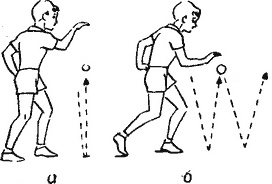 Рис. 1. Первое упражнение с теннисным мячом: а — стоя на месте; б — в передвижении2.Двое занимающихся становятся на расстоянии 3—5 шагов друг от друга и одновременно бросают каждый свой мяч в землю (рис. 2). Ловить надо мяч партнера. Чтобы бросать одновременно, один из участников дает команду.
Рис. 2. Второе упражнение с теннисным мячом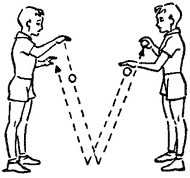 3.Занимающиеся стоят лицом к стене — первый за 3 шага от нее, второй за 4 (рис. 3). Первый бросает мяч вперед-вверх в стену. Второй ловит мяч. Играющие быстро меняются местами. Теперь второй занимающийся бросает мяч в стену, а первый ловит.
Рис. 3. Третье упражнение с теннисным мячом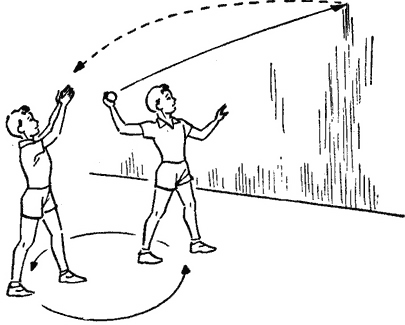 Скрыть объявление4.Участники располагаются на расстоянии 8 шагов друг против друга и поочередно бросают мяч друг другу в руки (рис. 4). Упражнение выполняется в следующих вариантах: 1) бросать правой, ловить двумя руками, 2) бросать правой, ловить правой, 3) бросать правой ловить левой, 4) бросать левой, ловить левой.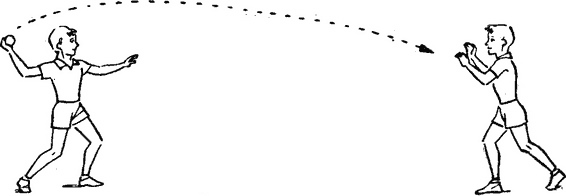 Рис. 4. Четвертое упражнение с теннисным мячом5.В качестве командных игр с теннисным мячом используются упрощенный футбол на теннисном корте, ручной мяч по упрощенным правилам, баскетбол, русская лапта и т. п.УТВЕРЖДАЮ Директор ФГБУ «ФЦОМОФВ» ______________/ Н.С. Федченко от «_____» ___________ 2020 г. СОДЕРЖАНИЕ:СОДЕРЖАНИЕ:СОДЕРЖАНИЕ:РАЗДЕЛ 1. Пояснительная запискаРАЗДЕЛ 1. Пояснительная записка41.1Цель программы51.2Задачи программы51.3Адресат программы61.4Формы и режим занятий61.5Планируемые результаты71.6Формы аттестации и оценочные материалы91.7.Критерии оценки уровня физической подготовленности обучающихся по программе10 РАЗДЕЛ 2. Содержание программы РАЗДЕЛ 2. Содержание программы2.1Учебно - тематический план112.2.Содержание программного материала 12РАЗДЕЛ 3. Организационно- педагогические условия реализации программыРАЗДЕЛ 3. Организационно- педагогические условия реализации программы3.1.  Учебно-методическое обеспечение программы183.2.Методические рекомендации по составлению комплекса с мячом193.3.Формирование двигательных навыков в спортивных играх с мячом213.4. Организация и методика проведения контрольных упражнений233.5.Материально-технические условия реализации программы243.6. Учебно-информационное обеспечение программы25Приложение27возрастуровеньОФПОФПОФПОФПОФПОФПБег 30 м.Бег 30 м.Сгибание и разгибание рук в упоре лежаПодтягивание в висе лежа Прыжок в длину с местаПрыжок в длину с местамал.дев.мал.девмал.дев.6ВысокийСреднийНизкий6.46.56.66.86.97.45434321281261251151101057ВысокийСреднийНизкий6.36.46.56.76.87.26545431301281261201151108ВысокийСреднийНизкий6.26.36.46.87.07.18768641421381351281241229ВысокийСреднийНизкий6.16.26.36.76.87.010971086160154148135130128№п\пВид подготовки, название раздела программы, тема.Всего часовКоличество часов первого года обучения  Количество часов первого года обучения  Количество часов второго года обучения Количество часов второго года обучения Форма аттестации (контроля) по разделам, темам№п\пВид подготовки, название раздела программы, тема.Всего часовтеория практика теория практика Форма аттестации (контроля) по разделам, темам1Введение211беседа2Теоретическая подготовка422беседа3Общая физическая подготовка47122120диагностика4Специальная физическая подготовка44120121диагностика5Техническая подготовка35115116диагностика6Соревновательная деятельность81414соревнования7Контрольные занятия61212аттестация промежуточная и итоговая8Итоговое занятие 211Беседа итого14486481№п/пТемаФорма организации занятийМетоды и приемы.Использованные материалыФормы подведения итогов1ОФПБеседа, практическое, контрольное занятие, диагностика Методы:Словесный, наглядный, практический.Приемы:Объяснение, повторение, демонстрация, выполнение практических упражнений, выполнение контрольных заданий.Оборудование:Шведские стенки, скамейки гимнастические, эспандеры.Методические материалы:Журналы, картинки, карточкиОбсуждение, обобщение знаний, контрольное задание, диагностика, аттестация2СФПИнструктаж, практическое, контрольное занятие, игровое занятие, учебно-тренировочное занятие Методы:Словесный, наглядный, практический.Приемы:Объяснение, повторение, демонстрация, выполнение практических упражнений, выполнение контрольных заданий.Оборудование:Гимнастические маты, гимнастическая стенка, скакалки, гимнастическая скамейкаМетодические материалы:Журналы, картинки, видеозаписи.Обсуждение, обобщение знаний, контрольное задание, диагностика, аттестация3Технические элементыРассказ, практическое занятие, комбинированное занятие, контрольное занятие.Методы:Словесный, наглядный, практический, работа по образцуПриемы:Объяснение, повторение, демонстрация, выполнение практических упражнений, выполнение контрольных заданий.Оборудование:Мячи, ворота, стойки, фишки, кубики др.Методические материалы:Журналы, картинки, видеозаписиОбсуждение, обобщение знаний, контрольное задание, диагностика, аттестация4Соревновательная подготовкаБеседа, инструктаж, интегральная подготовка, соревнованиеМетоды:Словесный, наглядный, практический.Приемы:Объяснение, демонстрация, выполнение практических упражненийОборудование:Ворота, мячи, стойки.Методические материалы:видеозаписи, схемы, таблицыОбсуждение, обобщение знаний, анализ.5Подвижные игрыИнструктаж, игровое занятиеМетоды:Соревновательно -игровой, словесныйПриемы:Объяснение, демонстрация.Оборудование:Мячи, кегли, кубики, инвентарь для подвижных игр.Методические материалы: карточки.Обсуждение.7Контрольные занятияБеседа, инструктаж, практическое занятие,Методы:соревновательно-игровой, практический.Приемы:Объяснение, демонстрация, моделирование соревнованийОборудование:Стойки, конусы, столы, рулетка, ракетки.Методические материалы:Видеозаписи (учебные, соревнования), иллюстрацииобсуждение, обобщение знаний и умений